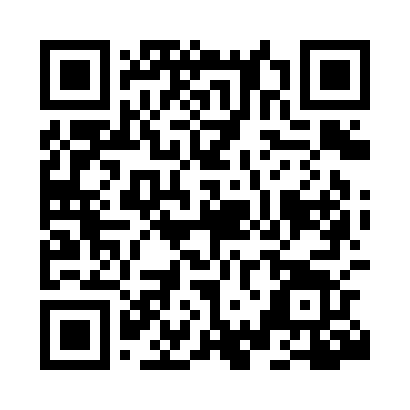 Prayer times for Benalla, AustraliaWed 1 May 2024 - Fri 31 May 2024High Latitude Method: NonePrayer Calculation Method: Muslim World LeagueAsar Calculation Method: ShafiPrayer times provided by https://www.salahtimes.comDateDayFajrSunriseDhuhrAsrMaghribIsha1Wed5:286:5512:133:085:316:542Thu5:286:5612:133:085:306:533Fri5:296:5712:133:075:296:524Sat5:306:5812:133:065:286:515Sun5:306:5812:133:055:276:506Mon5:316:5912:133:045:266:497Tue5:327:0012:133:035:256:488Wed5:337:0112:133:035:246:479Thu5:337:0212:133:025:236:4710Fri5:347:0312:133:015:226:4611Sat5:357:0412:133:005:216:4512Sun5:357:0412:133:005:206:4413Mon5:367:0512:122:595:196:4414Tue5:377:0612:122:585:196:4315Wed5:377:0712:132:585:186:4216Thu5:387:0812:132:575:176:4217Fri5:397:0812:132:575:166:4118Sat5:397:0912:132:565:166:4019Sun5:407:1012:132:555:156:4020Mon5:417:1112:132:555:146:3921Tue5:417:1112:132:545:146:3922Wed5:427:1212:132:545:136:3823Thu5:427:1312:132:535:126:3824Fri5:437:1412:132:535:126:3825Sat5:447:1412:132:525:116:3726Sun5:447:1512:132:525:116:3727Mon5:457:1612:132:525:106:3628Tue5:457:1712:132:515:106:3629Wed5:467:1712:142:515:106:3630Thu5:477:1812:142:515:096:3531Fri5:477:1912:142:505:096:35